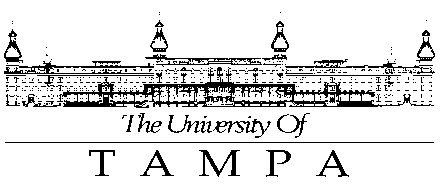 This worksheet is designed to help you plan and track your progress toward your degree.  It lists all the graduation requirements.  For full course descriptions, please refer to the current undergraduate Catalog.Course Taken or Transferred InSemester Taken or Course RemainingUNIVERSITY GRADUATION REQUIREMENTSUNIVERSITY GRADUATION REQUIREMENTSUNIVERSITY GRADUATION REQUIREMENTSStudents must earn 124 hours to be eligible for graduation.Students must maintain an overall GPA of a 2.0 to be eligible for graduation.Students must complete 31 of the last 35 hours in residency at UT.Students must earn 124 hours to be eligible for graduation.Students must maintain an overall GPA of a 2.0 to be eligible for graduation.Students must complete 31 of the last 35 hours in residency at UT.Students must earn 124 hours to be eligible for graduation.Students must maintain an overall GPA of a 2.0 to be eligible for graduation.Students must complete 31 of the last 35 hours in residency at UT.BACCALAUREATE EXPERIENCE REQUIREMENTSCourses used for Baccalaureate Experience may not be used in the major (unless otherwise stated in the catalog).BACCALAUREATE EXPERIENCE REQUIREMENTSCourses used for Baccalaureate Experience may not be used in the major (unless otherwise stated in the catalog).BACCALAUREATE EXPERIENCE REQUIREMENTSCourses used for Baccalaureate Experience may not be used in the major (unless otherwise stated in the catalog).Two-Year Learning CommunityTwo-Year Learning CommunityTwo-Year Learning CommunityBAC 100 (0cr) – Digital SkillsBAC/HON 101/102 (2cr) – First-Year Seminar (two semester sequence)BAC 103 (1cr) – Transfer Student Seminar (one semester course) - OptionalBAC 104 (1cr) – Veteran Student Seminar (one semester course)AWR 101 (4cr) – Writing and InquiryDomestic Students may be required to take AWR 100 based on English Placement. International Students may be required to take AWR 110 before AWR 101 or AWR 111 in conjunction with AWR 101 based on English Placement. AWR 201 (4cr) – Writing and Research Recommended to take in the second yearMathematics (4cr) – MAT 155 or HigherNatural Science – NS (6 Credits)Must be lecture course, not a lab.Natural Science – NS (6 Credits)Must be lecture course, not a lab.Natural Science – NS (6 Credits)Must be lecture course, not a lab.Biological Science (3cr)Chemical or Physical Science (3cr) Humanities – HFA (11 Credits)Humanities – HFA (11 Credits)Humanities – HFA (11 Credits)Must have at least two different disciplines represented. May only apply up to 4 credits of Studio/Performance courses. Courses to fulfill this requirement may be found in the following disciplines: animation, dance, english/literature, film, foreign languages, linguistics, music, new media, philosophy, religion, speech and theatre, plus those art, communication, writing and women’s and gender studies courses so designated in the Course Descriptions section of the catalog.Must have at least two different disciplines represented. May only apply up to 4 credits of Studio/Performance courses. Courses to fulfill this requirement may be found in the following disciplines: animation, dance, english/literature, film, foreign languages, linguistics, music, new media, philosophy, religion, speech and theatre, plus those art, communication, writing and women’s and gender studies courses so designated in the Course Descriptions section of the catalog.Must have at least two different disciplines represented. May only apply up to 4 credits of Studio/Performance courses. Courses to fulfill this requirement may be found in the following disciplines: animation, dance, english/literature, film, foreign languages, linguistics, music, new media, philosophy, religion, speech and theatre, plus those art, communication, writing and women’s and gender studies courses so designated in the Course Descriptions section of the catalog.Must have at least two different disciplines represented. May only apply up to 4 credits of Studio/Performance courses. Courses to fulfill this requirement may be found in the following disciplines: animation, dance, english/literature, film, foreign languages, linguistics, music, new media, philosophy, religion, speech and theatre, plus those art, communication, writing and women’s and gender studies courses so designated in the Course Descriptions section of the catalog.Social Science – SS (11 Credits)Social Science – SS (11 Credits)Social Science – SS (11 Credits)Must have at least two different disciplines represented. Courses to fulfill this requirement may be found in the following disciplines: economics, geography, history, political science, psychology, sociology, and urban studies, plus those communication, criminology, law justice and advocacy, and women’s and gender studies courses so designated in the Course Descriptions section of the catalog.Must have at least two different disciplines represented. Courses to fulfill this requirement may be found in the following disciplines: economics, geography, history, political science, psychology, sociology, and urban studies, plus those communication, criminology, law justice and advocacy, and women’s and gender studies courses so designated in the Course Descriptions section of the catalog.Must have at least two different disciplines represented. Courses to fulfill this requirement may be found in the following disciplines: economics, geography, history, political science, psychology, sociology, and urban studies, plus those communication, criminology, law justice and advocacy, and women’s and gender studies courses so designated in the Course Descriptions section of the catalog.Must have at least two different disciplines represented. Courses to fulfill this requirement may be found in the following disciplines: economics, geography, history, political science, psychology, sociology, and urban studies, plus those communication, criminology, law justice and advocacy, and women’s and gender studies courses so designated in the Course Descriptions section of the catalog.Course Taken or Transferred InSemester Taken or Course RemainingArt/Aesthetic – A (3 Credits)Can come from anywhere in the curriculum.Art/Aesthetic – A (3 Credits)Can come from anywhere in the curriculum.Art/Aesthetic – A (3 Credits)Can come from anywhere in the curriculum.Art/aesthetic courses are devoted primarily to the development of skills in human expression for the purpose of engaging the aesthetic sense, or courses devoted primarily to the development of students’ critical appreciation of aesthetics. Courses can be found in multiple disciplines, see Course Search or Catalog to find courses.Art/aesthetic courses are devoted primarily to the development of skills in human expression for the purpose of engaging the aesthetic sense, or courses devoted primarily to the development of students’ critical appreciation of aesthetics. Courses can be found in multiple disciplines, see Course Search or Catalog to find courses.Art/aesthetic courses are devoted primarily to the development of skills in human expression for the purpose of engaging the aesthetic sense, or courses devoted primarily to the development of students’ critical appreciation of aesthetics. Courses can be found in multiple disciplines, see Course Search or Catalog to find courses.Non-Western and International/Global Awareness – NW/IG (9 Credits)Can come from anywhere in the curriculum.Non-Western and International/Global Awareness – NW/IG (9 Credits)Can come from anywhere in the curriculum.Non-Western and International/Global Awareness – NW/IG (9 Credits)Can come from anywhere in the curriculum.Non-Western (3cr) Deal in either a direct or comparative way with political, social, or cultural issues within the context of non-Western or Third World concerns.International/Global Awareness (3cr)Deal in a direct or comparative way with political, social, cultural or economic issues impacting the international and/or global arena.Non-Western or International/Global Awareness (3cr)Writing Intensive – W (9 Credits)Can come from anywhere in the curriculum.Writing Intensive – W (9 Credits)Can come from anywhere in the curriculum.Writing Intensive – W (9 Credits)Can come from anywhere in the curriculum.Courses in addition to AWR 101 and AWR 201 that emphasize writing as a process of learning and communicating.  Some credits may be waived for transfer students, please refer to the Catalog for more information.Courses in addition to AWR 101 and AWR 201 that emphasize writing as a process of learning and communicating.  Some credits may be waived for transfer students, please refer to the Catalog for more information.Courses in addition to AWR 101 and AWR 201 that emphasize writing as a process of learning and communicating.  Some credits may be waived for transfer students, please refer to the Catalog for more information.MAJOR REQUIREMENTS (56-57 Credits)MAJOR REQUIREMENTS (56-57 Credits)MAJOR REQUIREMENTS (56-57 Credits)Core Courses (25-26 Credits)Core Courses (25-26 Credits)Core Courses (25-26 Credits)DAN 102 (2cr) – Applied Dance Fundamentals IDAN 201 (4cr) – Dance HistoryDAN 202 (2cr) – Applied Dance Fundamentals IIPre-Req: DAN 102DAN 231 (0-1cr) – Dance Happening RepertoryORDAN 232 (0-1cr) – Spring Dance Concert RepertoryDance majors are required to audition for University dance productions. Without prior consultation with the director of the production, students' participation in the audition process constitutes their agreement to accept the role(s) offered. A student must accept their role(s) or they risk losing their scholarship. Students who do not adhere to this policy will not be allowed to audition for any productions or participate in departmental events for the remainder of that academic year.DAN 269 (1cr) – Dance ImprovisationDAN 270 (1cr) – Composition and ChoreographyPre-Req: DAN 269DAN 302 (2cr) – Applied Dance Fundamentals IIIPre-Req: DAN 202Course Taken or Transferred InSemester Taken or Course RemainingDAN 320 (3cr) – Dance Anatomy, Kinesiology and Injury PreventionPre-Req: DAN 102, DAN 242 or DAN 342, DAN 249 or DAN 349; or permission of instructorDAN 380 (4cr) – Teaching Methods for DancePre-Req: For Applied Dance Majors and Minors only. DAN 202 or permission of instructorDAN 450 (1cr) – Senior Capstone ProjectPre-Req: For Applied Dance Majors only and senior statusDAN 480 (4cr) – Teaching Methods for Community and Diverse PopulationsPre-Req: DAN 380. For Applied Dance Majors and Minors onlyOther Required Electives (4 Credits)Other Required Electives (4 Credits)Other Required Electives (4 Credits)MUS 220 (3cr) – Music for DanceTHR 245 (1cr) – Technical TheatreDance Technique Electives (27 Credits)Dance Technique Electives (27 Credits)Dance Technique Electives (27 Credits)Modern Dance (9 Credits)Choose three of the following:DAN 142 – Beginning Modern Dance IDAN 198 – Beginning Modern Dance II (Pre-Req: DAN 142 or consent of instructor)DAN 242 – Intermediate Modern Dance (Pre-Req: DAN 198 or consent of instructor)DAN 342 – Advanced Contemporary Dance (Pre-Req: DAN 242 or permission of instructor)Modern Dance (9 Credits)Choose three of the following:DAN 142 – Beginning Modern Dance IDAN 198 – Beginning Modern Dance II (Pre-Req: DAN 142 or consent of instructor)DAN 242 – Intermediate Modern Dance (Pre-Req: DAN 198 or consent of instructor)DAN 342 – Advanced Contemporary Dance (Pre-Req: DAN 242 or permission of instructor)Modern Dance (9 Credits)Choose three of the following:DAN 142 – Beginning Modern Dance IDAN 198 – Beginning Modern Dance II (Pre-Req: DAN 142 or consent of instructor)DAN 242 – Intermediate Modern Dance (Pre-Req: DAN 198 or consent of instructor)DAN 342 – Advanced Contemporary Dance (Pre-Req: DAN 242 or permission of instructor)Modern Dance Elective (3cr)Modern Dance Elective (3cr)Modern Dance Elective (3cr)Ballet (9 Credits)Choose three of the following:DAN 149 – Beginning Ballet IDAN 199 – Beginning Ballet II (Pre-Req: DAN 149 or permission of instructor)DAN 249 – Intermediate Ballet (Pre-Req: DAN 199 or consent of instructor)DAN 349 – Advanced Ballet (Pre-Req: DAN 249 or audition)Ballet (9 Credits)Choose three of the following:DAN 149 – Beginning Ballet IDAN 199 – Beginning Ballet II (Pre-Req: DAN 149 or permission of instructor)DAN 249 – Intermediate Ballet (Pre-Req: DAN 199 or consent of instructor)DAN 349 – Advanced Ballet (Pre-Req: DAN 249 or audition)Ballet (9 Credits)Choose three of the following:DAN 149 – Beginning Ballet IDAN 199 – Beginning Ballet II (Pre-Req: DAN 149 or permission of instructor)DAN 249 – Intermediate Ballet (Pre-Req: DAN 199 or consent of instructor)DAN 349 – Advanced Ballet (Pre-Req: DAN 249 or audition)Ballet Elective (3cr)Ballet Elective (3cr)Ballet Elective (3cr)Dance Electives (9 Credits)Choose three of the following Courses:DAN 110 – Ballroom Dance IDAN 141 – Beginning Jazz Dance IDAN 144 – Beginning Tap DanceDAN 145 – Dance Partnering for the StageDAN 151 – Beginning Hip Hop, Urban and FunkDAN 191 – West African DanceDAN 197 – Beginning Jazz Dance II (Pre-Req: DAN 141 or consent of instructor)DAN 210 – Ballroom Dance IIDAN 241 – Intermediate Jazz Dance (Pre-Req: DAN 197 or consent of instructor)DAN 244 – Intermediate Tap Dance (Pre-Req: DAN 144 or permission of instructor)DAN 246 – Musical Theatre DanceDance Electives (9 Credits)Choose three of the following Courses:DAN 110 – Ballroom Dance IDAN 141 – Beginning Jazz Dance IDAN 144 – Beginning Tap DanceDAN 145 – Dance Partnering for the StageDAN 151 – Beginning Hip Hop, Urban and FunkDAN 191 – West African DanceDAN 197 – Beginning Jazz Dance II (Pre-Req: DAN 141 or consent of instructor)DAN 210 – Ballroom Dance IIDAN 241 – Intermediate Jazz Dance (Pre-Req: DAN 197 or consent of instructor)DAN 244 – Intermediate Tap Dance (Pre-Req: DAN 144 or permission of instructor)DAN 246 – Musical Theatre DanceDance Electives (9 Credits)Choose three of the following Courses:DAN 110 – Ballroom Dance IDAN 141 – Beginning Jazz Dance IDAN 144 – Beginning Tap DanceDAN 145 – Dance Partnering for the StageDAN 151 – Beginning Hip Hop, Urban and FunkDAN 191 – West African DanceDAN 197 – Beginning Jazz Dance II (Pre-Req: DAN 141 or consent of instructor)DAN 210 – Ballroom Dance IIDAN 241 – Intermediate Jazz Dance (Pre-Req: DAN 197 or consent of instructor)DAN 244 – Intermediate Tap Dance (Pre-Req: DAN 144 or permission of instructor)DAN 246 – Musical Theatre DanceCourse Taken or Transferred InSemester Taken or Course RemainingDance Electives (3cr) Dance Electives (3cr)Dance Electives (3cr) Second Year Evaluation/ReviewSecond Year Evaluation/ReviewSecond Year Evaluation/ReviewStudents who have declared a dance major must successfully pass a second-year evaluation/review, which is administrated the spring semester of the second year of study (or, for transfer students, after 60 credit hours are earned). Transfer students who are admitted into the program with 60 credit hours or entering UT at junior status will take a technical placement class and are otherwise exempt from the evaluation. The evaluation process encompasses technical proficiency in ballet and modern dance and demonstrated familiarity in personal application of brain-compatible teaching methods. Students who do not successfully complete the second-year review will not be allowed to continue in the dance major program.Students who have declared a dance major must successfully pass a second-year evaluation/review, which is administrated the spring semester of the second year of study (or, for transfer students, after 60 credit hours are earned). Transfer students who are admitted into the program with 60 credit hours or entering UT at junior status will take a technical placement class and are otherwise exempt from the evaluation. The evaluation process encompasses technical proficiency in ballet and modern dance and demonstrated familiarity in personal application of brain-compatible teaching methods. Students who do not successfully complete the second-year review will not be allowed to continue in the dance major program.Students who have declared a dance major must successfully pass a second-year evaluation/review, which is administrated the spring semester of the second year of study (or, for transfer students, after 60 credit hours are earned). Transfer students who are admitted into the program with 60 credit hours or entering UT at junior status will take a technical placement class and are otherwise exempt from the evaluation. The evaluation process encompasses technical proficiency in ballet and modern dance and demonstrated familiarity in personal application of brain-compatible teaching methods. Students who do not successfully complete the second-year review will not be allowed to continue in the dance major program.Major Residency Requirements (15 Credits)Major Residency Requirements (15 Credits)Major Residency Requirements (15 Credits)Students must complete at least 15 credit hours in the student’s major.Students must complete at least 15 credit hours in the student’s major.Students must complete at least 15 credit hours in the student’s major.